MISASA 2017 AGM Meeting Agenda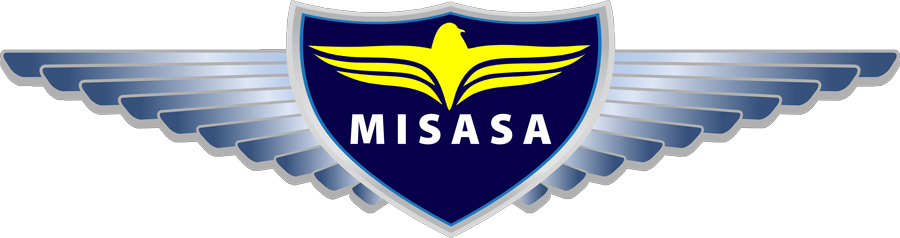 Notice:Set in terms of the Constitution by notification posted on the MISASA website on 15 May 2017Date: 17th June 2017        Time: 4 pm       Venue: Kroon Airfield, near BritsChairman: John Boucher     Vice –Chairman: Donald HicksThe Chairman and Vice-Chairman are unable to attend and Rowena Kraidy has been appointed as the Acting Chairperson for the duration of the meeting.Committee: Brett Hickman, Rowena Kraidy, Deon Kraidy, Nico Willemse, Marius Nel, Mervyn Reynolds,Louis Jordaan, Byron Lutzke, Freddy Niehaus, Alan Mackenzie and Thelma Roberts-BoucherProxiesCall for the submission of any proxies to the Acting Chairperson.Call to orderWelcome  Attendance Register and ApologiesPresentation, review, acceptance and signature of the 2016 AGM MinutesPresentation of the 2016 Chairman’s ReportPresentation, review, acceptance and signature of the 2016 Annual Financial Statements  Portfolio Reports and Appointment of Office BearersPresentation of portfolio reports as posted, in terms of the Constitution, on the MISASA website.Portfolio Reports: Q&AResignation of office bearersCommittee nominationsByron Lutzke, Freddy Niehaus and Alan Mackenzie are not standing for reelection.The remainder of the Committee offer themselves for reappointment.Appointment of the 2017/2018 CommitteeCompetitionsDevelopmentPro: Events & CalendarPro: Advertising & MarketingSocial Media & Membership: Facebook & NewslettersPublications: Magazine & Website EditorSafety & AccidentsTechnical, MOP & AROTraining & LicencingTreasurer & FinancesMembers without PortfolioNomination and appointment by the Committee of the 2017/2018 ChairmanNomination and appointment by the Chairman of the Vice – ChairmanOrder of Business  • Proposals and finalization of the 2017/2018 fees.• Proposal of General Matters of relevance to MISASA Members.- Yearbook MattersFormat finalisation: Portrait vs Landscape Yearbook Format. - You can vote online pre meeting (ie vote now) see below.Cover Content finalisation: People vs Planes. - You can vote online pre meeting (ie vote now) see below.Pre-meeting votes by members online will be taken into consideration.ClosureNotesAn Ordinary Member is entitled to appoint another Ordinary Member as his proxy to attend, speak and vote in his stead.Proxy forms appointing a proxy must be filed with the Chairman or Treasurer before the meeting begins.The vote of an Ordinary Member whose subscription is in arrears will not be taken into account.Chairman, Facebook & NewslettersJohn BoucherVice-ChairmanDonald HicksCompetitionsMervyn ReynoldsDevelopmentLouis JordaanPRO: Events & CalendarByron LutzkePRO: Advertising & MarketingFreddy NiehausPublications: Magazine & Website EditorAlan MackenzieSafety & AccidentsDeon KraidyTechnical, MOP & ARORowena KraidyTraining & LicencingNico WillemseMarius NelTreasurer & FinancesBrett HickmanMembership Administration & Internal PROThelma Roberts-Boucher